Fairest little Jesus child 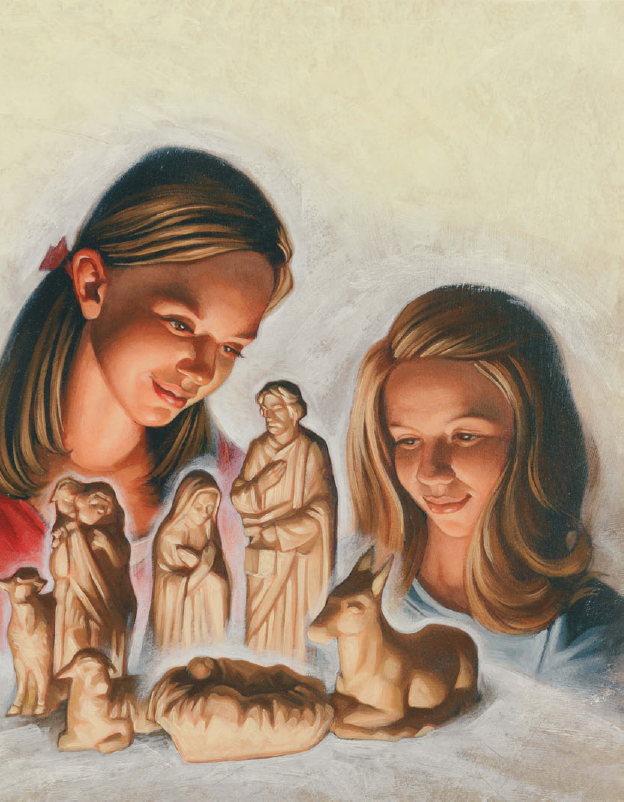 Came to earth so meek and mild Came to earth to show the way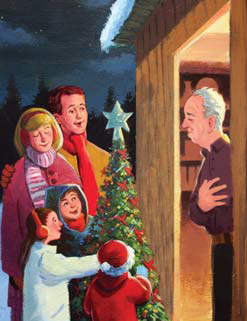 Praise we sing on Christmas Day!Fairest little Jesus child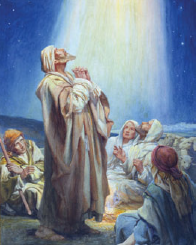 From the heavens angels smiledWe a gift before thee lay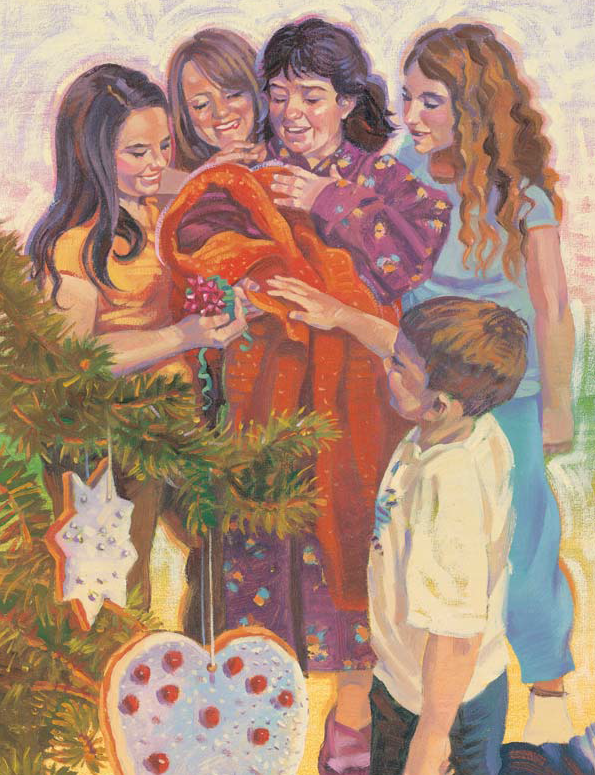 Praise we sing on Christmas Day!